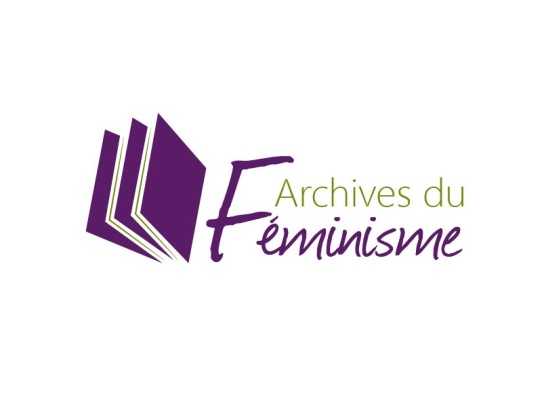 PROCURATIONVotre adresse courriel : ______________________________________________________________Je soussigné∙e : __________________________________________adhérent∙e à Archives du Féminisme déclare donner procuration à : __________________________________________________________________pour me représenter lors de l’Assemblée Générale du 4 février 2023. Fait à ________________________ le _______________________________________ Signature : Procuration à renvoyer par voie électronique à : secretariatarchivesdufeminisme@gmail.com 